C.C.A.S. DE MENTON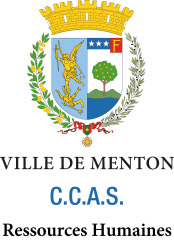 (06500) MENTON ville surclassée 80-150 000 recrute :UN(E) AIDE SOIGNANT(E) EN APPRENTISSAGE 
AU SEIN DU SERVICE SOINS INFIRMIERS A DOMICILEAvec plus de 600 bénéficiaires, le Centre communal d’action sociale est un acteur fort dans la lutte contre l’isolement.Afin de permettre aux plus âgés de conserver leur indépendance, le Centre communal d’action sociale (CCAS) met en place des prestations de maintien à domicile de qualité, assurées par des professionnels qui les accompagnent dans leur quotidien, leur délivrent des soins de confort ou infirmiers, leur livrent des repas ou encore les épaulent dans leurs démarches administratives.Des services proposés à la fois par le Pôle seniors et le Pôle social du CCAS qui œuvrent de concert afin d’établir un projet personnalisé adapté à chacun des bénéficiaires selon leurs demandes et leurs besoins.Vous souhaitez faire vos études en alternance, rejoignez notre équipe de Soins Infirmiers à Domicile au sein de la Direction Seniors.MISSIONS :Réalisation des soins et du suivi des bénéficiaires du service :Réaliser les soins d’hygiène et de nursing Stimuler l’autonomie et surveiller les paramètres physiologiquesAssurer le confort et la sécurité, prévenir les risques (chutes, escarres, déshydratation)Respecter les protocoles et les fiches d’instructionRepérer les signes d’isolement ou de maltraitanceAlerter en cas de situation inhabituelleParticipation à la gestion administrative du serviceCompléter les dossiers de soins des bénéficiaires à domicile dans le cadre de la continuité des soins Transmettre les observations et informations utiles pour assurer la continuité des soinsS’informer des transmissions, du suivi et des résultats des actions mises en placeParticiper au projet personnalisé du bénéficiaire et à son réajustementParticipation à la vie de l’établissementRendre compte de son activitéParticiper aux réunions de servicePROFIL :Permis BDiscrétion, bon relationnel, rigueur, diplomatieAptitude à l’observation, l’adaptation et l’analyseCandidatures à adresser 
avec lettre de motivation, CV avec photo, à Monsieur le Président, - 17 rue de la République – 06500 MENTONTél : 04.92.10.50.00           Site internet : www.menton.fr           E. mail : mairie@ville-menton.fr